 Göteborg Taekwon-Do Championships 2017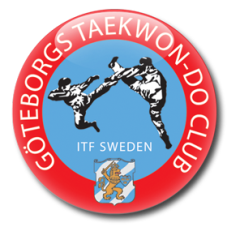 Tävlingsdatum: 	2017-10-21	 Start: kl.10:00
Tävlingslokal:	Valhalla Sporthall, A-hallen (Intill Scandinavium)
Arrangör:
Göteborgs Taekwon-Do Klubb 
& Taekwon-Do Sweden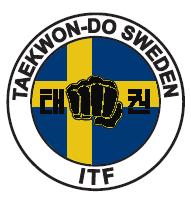 Anmälningsblanketter
juli 2017Anmälan
Barn
Göteborgs TK-D Championships 2017 (Deadline: 23 september 2017)Klubb:		___________________________	 Datum:_________________

Domare:	_____________________________________________________

Mobil:		_____________________________________________________
Namn/ Signatur av klubbledare:	___________________________________Juniorer
Göteborgs TK-D Championships 2017 (Deadline: 23 september 2017)
Klubb:		___________________________	 Datum:_________________

Domare:	_____________________________________________________

Mobil:		_____________________________________________________

Namn/ Signatur av klubbledare:	___________________________________4.3 Seniorer
Göteborgs TK-D Championships 2017 (Deadline: 23 september 2017)
Klubb:		___________________________	 Datum:_________________

Domare:	_____________________________________________________

Mobil:		_____________________________________________________

Namn/ Signatur av klubbledare:	___________________________________Namn/ Tkd pass nr:F/ P:Gup:Tul 
(Ja/ Nej):Matsoki 
(Minior/ Kadett):1. 2.3.4.5.6.7.8.9.10.11.12.13.14.15.Namn/ Tkd pass nr:F/ PG/ DTul (Ja/ Nej):Div (I/ II):-45-52-50-58-55-63-60-70+60+702.3.4.5.6.7.8.9.10.11.12.13.14.15.Namn/ Tkd pass nr:D
/
HG
/ DTul 

(J/N)Div (I/ II/ III)-52-54-58-63-63-71-70-80+70+802.3.4.5.6.7.8.9.10.11.12.13.14.15.